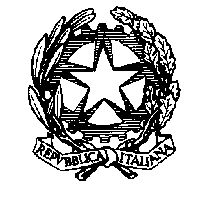 TRIBUNALE DI PAOLA       ˜ CONTENZIOSO CIVILE ˜RICHIEDENTE  Avv.  ……………………………………………………………………………….Oggetto: Nr.   R.G.A.C…………../…………   Richiesta N. Copie……… ……….dei seguenti atti:Parti…………………………………../…………………………………………………………………□   Copie conformi per uso:                □   TRASCRIZIONE                            □   NOTIFICA         □   Copie esecutive          □   Passaggio in giudicato           Marche e diritti di cancelleria da consegnare al ritiro.                                                                                        Firma……………………………. N.ro Pagine di copie NON URGENTI                                           N.ro Pagine di copie URGENTI                                            Da 01 a  04    pagine  € 11,63                                                           Da 01 a 04      pagine € 34,87              Da 05 a  10    pagine € 13,58                                                            Da 05 a 10      pagine  € 40,72       Da 11 a  20    pagine € 15,50                                                            Da 11 a 20      pagine  € 46,68 Da 21 a  50    pagine € 19,38                                                            Da 21 a 50      pagine   € 58,14 Da 51 a  100  pagine € 29,07                                                            Da 51 a 100    pagine  € 87,21  □   Sentenza N.ro……………………………………………………………….  □   Decreto Ingiuntivo  N.ro……………………………………………………  □   Decreto Liquidazione C.T.U…………………………del………………….  □   Verbale udienza del…………………………………………………………  □   Ordinanza………………………………………………………………………